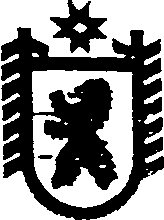 Республика Карелия                       РАСПОРЯЖЕНИЕАДМИНИСТРАЦИИ  СЕГЕЖСКОГО МУНИЦИПАЛЬНОГО РАЙОНАот  16  ноября  2017  года  №  118 - р   СегежаО проведении закупки товаров (работ, услуг) для муниципальных нужд администрации Сегежского муниципального района В соответствии с Федеральным законом от 5 апреля 2013 г. № 44-ФЗ                            «О контрактной системе в сфере закупок товаров, работ, услуг для обеспечения государственных и муниципальных нужд», для исполнения решения Сегежского городского суда Республики Карелия от 21 марта 2017 года по делу № 2-262/2017: 1. Осуществить закупку благоустроенной квартиры для детей-сирот, путем проведения аукциона в электронной форме (далее – электронный аукцион), на сумму 500 000 (пятьсот тысяч) рублей 00 копеек за счет средств субвенции на осуществление государственных полномочий Республики Карелия по обеспечению  жилыми помещениями детей-сирот и детей, оставшихся без попечения родителей, лиц из числа детей-сирот и детей, оставшихся без попечения родителей.  2.  Главному специалисту комитета по управлению муниципальным имуществом и земельными ресурсами администрации Сегежского муниципального района                 Н.К. Запаранюк, совместно с председателем комитета по управлению  муниципальным имуществом и земельными ресурсами администрации Сегежского муниципального района А.А.Гашковой, разработать и представить на утверждение главы администрации Сегежского муниципального района извещение и аукционную документацию о проведении электронного аукциона в срок  до 21 ноября 2017 г.3. Главному специалисту комитета по управлению муниципальным имуществом и земельными ресурсами администрации Сегежского муниципального района                          Н.К. Запаранюк:1) разместить в единой информационной системе в сфере закупок (https://zakupki.gov.ru) извещение и аукционную документацию о проведении электронного аукциона 21 ноября 2017 г.;2) разместить в  информационно-телекоммуникационной сети «Интернет» на официальном сайте администрации Сегежского муниципального района  http://home.onego.ru/~segadmin информацию о проведении электронного аукциона не позднее  22 ноября 2017  г.4.   Заседание Единой комиссии по осуществлению закупок товаров, работ, услуг для муниципальных нужд администрации  Сегежского муниципального района по  рассмотрению первых частей заявок на участие в электронном аукционе  провести                 30 ноября 2017 г. в 11.00 часов.  5.     Электронный аукцион провести 4 декабря 2017 г.6.   Заседание Единой комиссии по осуществлению закупок товаров, работ, услуг для муниципальных нужд администрации Сегежского муниципального района по  рассмотрению вторых  частей заявок на участие в электронном аукционе провести                 5 декабря 2017 г. в 11.00 часов.7. Контроль за исполнением настоящего распоряжения возложить на                       председателя комитета по управлению муниципальным имуществом и земельными ресурсами администрации Сегежского муниципального района А.А.Гашкову.      И.о. главы администрацииСегежского муниципального района                                                               Е.Н. АнтоноваРазослать: в дело, ОБУ, КУМИиЗР.Антонова Е.Н., ОС ЖКХ, ФУ, УЭР, ЮО - в эл.виде.